Frühstück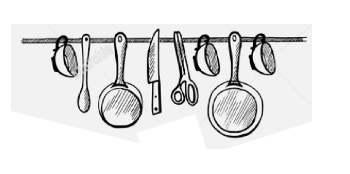 Frühstücksburger  Omelette / Tomaten / hausgemachter Hummusfrische Kräuter aus dem Garten / Gurke / Salat auf Vollkornweckerl	12,00 €s‘GrüneAvocado / hausgemachter Bagle / Salat / Gemüse / Kräutertopfen / Spiegelei 	11,50 €s‘SpeckigeSpeck / hausgemachter Bagle / Gemüse / Hummus / Spiegelei / Essiggurke 	12,50 €s‘KäsigeKäse / Chutney / hausgemachter Bagle / Salat / Zwiebel Streichkäse / Tomaten  	12,50 €s‘RührigeRührei / hausgemachter Bagle / Schinken / Gemüse / Salat / Kräutercreme 	12,50 €s‘FischigeMakrelenfilet oder Saiblingsfilet / hausgemachter Bagle / Sahnemeerrettich / Feldsalat / Oliven	12,50 €s’KlassischeSchinken / Wurst / Käse / Butter / gekochtes Ei / Gemüse / Fruchtsalat hausgemachte Marmelade / Brotkorb 	11,50 €s‘KloaneCroissant / Butter / Marmelade / Nutella / frische Früchte 	6,50 €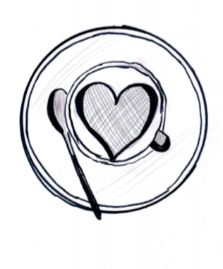 Porridge / frische Früchte 	5,50 €Joghurtbowle / mit Früchten / Früchtecrumble 	6,50 €Kokosjoghurt / Honig / Kokosraspeln / Nüsse / Bananen	6,50 €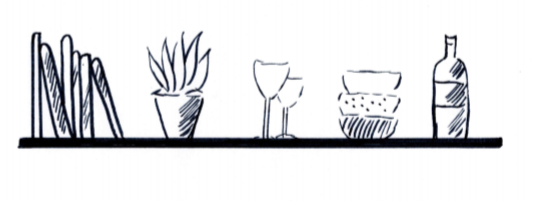 Für die SüßenSüße Verführung Süßer Bagle / Sahne / Früchte 		6,50 €Hausgemachter Schokokuchen / Kugel Eis 	4,50 €Zum Frühstück dazu…2 Spiegeleier natur 	3,00 €mit Schinken 	5,00 €mit Speck 	5,00 €Gekochtes Ei 	1,50 €	Vollkornbrötchen oder Semmel 	1,00 €Hausgemachter Bagle	1,00 €Frischer Obstsalat 	4,50 €Joghurt mit Früchten 	5,50 € Port. Schinken oder Speck oder Käse 	4,50 €Port. Butter 	0,50 €Port. Marmelade/Honig/Nutella 	0,50 €JauseSpeckbrot	7,50 €Käsebrot	6,50 €Würstel mit Senf	4,20 €Schinken Käse Toast	5,00 €Schweizer Wurstsalat	7,50 €Hausgemachte Kuchen und Torten	3,80 €Mit Eis  Mit Sahne	4,50 €Zum Trinken.. Espresso klein	2.40 €Espresso groß	3.60 €Verlängerter	2.90 €Cappuccino	3.40 €
Latte Macchiato	3.40 €Kaffee Hag	2.90 €Portion Kaffee	5.50 €TEE
Fruit Selection, Green Selection,Darjeeling, Vitalkräuter, Earl Grey (2 Tassen)	4.00 €Glas Prosecco mit Marillensirup		4.60 €Aperol Spritz (Wein)		4.80 €Aperol Veneziano (Prosecco)		4.80 €Hugo (Weißwein, Minze, Zitrone, Prosecco)	4.80 €Holunder – Beeren - Gin 
Brixx Gin / Tonic Water / Waldbeeren	7.00 €Marillen Gin Tonic 
Bombay Sapphire / Tonic Water 
hausgemachter Marillensirup / Zitrone 	7.00 €Apfelsaft Jonagold	0,25l	2.80 €
Apfel – Weichsel	0,25l	2.80 €Apfel – Holunder	0,25l	2.80 €Spezi, Cola	0,33l	3.00 €
Schweppes Tonic Water	0,33l	3.00 €Stiegl	0,3l	3.10 €	0,5l	3.90 €Radler, Grapefruitradler	0,3l	3.20 €Erdinger Weizenbier, hell	0,3l	3.40 €	0,5l	4.10 €Erdinger Weizen, alkoholfrei	0,3l	3.40 €Grüner Veltliner Cuvée, trocken	1/8l	3.80 €Rosé Cuvée, Salzl, trocken	1/8l	4.00 €Zweigelt, Waltschek	1/8l	3.80 €
Pinot Noir, Schandl	1/8l	4.20 €